 FICHE PRE BILAN 2021 (avant le 15-12-2021 midi)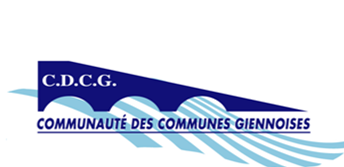 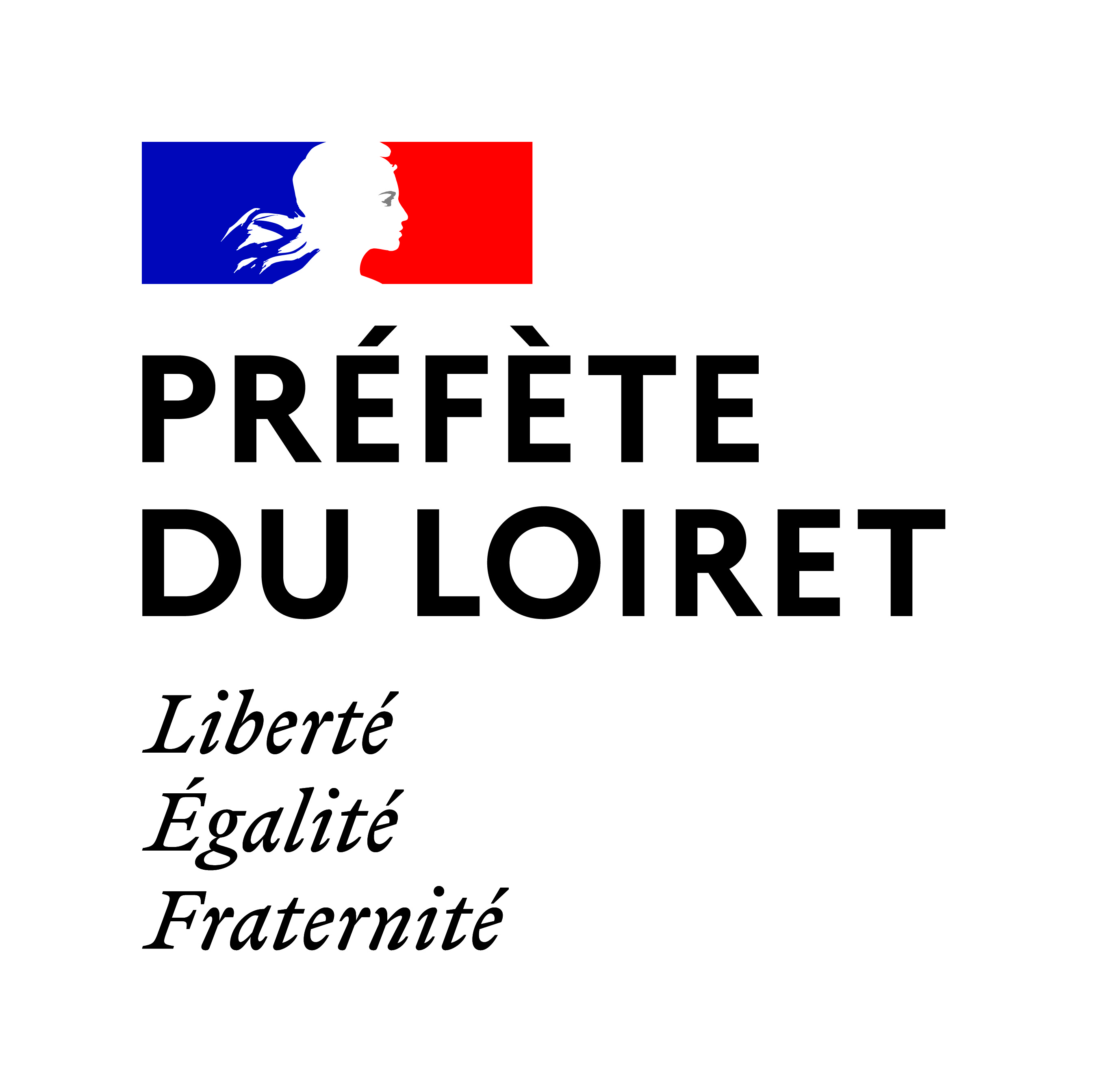  FICHE BILAN DÉFINITIVE 2021 (avant le 15-01-22)Cocher la case correspondante : Fiche pré bilan ou fiche bilan définitiveObservations : Compte rendu financier de l’action : Ces montants seront à saisir sur le CERFA dans DauphinNe pas indiquer les centimes d’euros. Les indications sur les financements demandés auprès d’autres financeurs publics valent déclaration sur l’honneur et tiennent lieu de justificatifs.Les contributions volontaires en nature doi vent impérati vement être équilibrées en dépenses et en recettesCompte rendu financier de l’association : Ces montants seront à saisir sur le CERFA dans DauphinNe pas indiquer les centimes d’euros. Les indications sur les financements demandés auprès d’autres financeurs publics valent déclaration sur l’honneur et tiennent lieu de justificatifs.Les contributions volontaires en nature doi vent impérati vement être équilibrées en dépenses et en recettesNom de l’organisme :Intitulé de l’action (libellé obligatoire) : Nom de l’interlocuteur et coordonnées (téléphone et courriel) :Nom de l’interlocuteur et coordonnées (téléphone et courriel) : Action nouvelle		 Reconduction depuis ____  Action nouvelle		 Reconduction depuis ____  Action Contrat de Ville    Action Quartiers d’été     Action Quartiers d’automne/solidaires      VVV Action Contrat de Ville    Action Quartiers d’été     Action Quartiers d’automne/solidaires      VVVREPORT :Cette action a-t-elle été reportée ?           Oui          NonA quelle date a été déposée sur Dauphin  la demande de report ?  REPORT :Cette action a-t-elle été reportée ?           Oui          NonA quelle date a été déposée sur Dauphin  la demande de report ?  Durée effective de l’action + fréquence :   Début de l’action :Durée effective de l’action + fréquence :   Début de l’action : Tous les porteurs (toutes thématiques) devront compléter les moyens de suivi et indicateurs d’évaluation recensés dans la fiche projet synthétique de l’action 2022 : 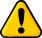  Tous les porteurs (toutes thématiques) devront compléter les moyens de suivi et indicateurs d’évaluation recensés dans la fiche projet synthétique de l’action 2022 : Intervenants de l’association dont nb ETP qualifiés :(Nb de salaries/bénévoles en ETP) : (préciser les qualifications)Intervenants de l’action dont nb ETP qualifiés :(Nb de salaries/bénévoles en ETP) : (préciser les qualifications)Les indicateurs choisis permettront-ils de décrire la participation des femmes et des hommes à l’action ?Les actions pour lesquelles l’égalité femmes/hommes est l’objectif principal devront justifier que les intervenants possèdent les compétences requises et les outils adaptés en matière de perspective du genreLes indicateurs choisis permettront-ils de décrire la participation des femmes et des hommes à l’action ?Les actions pour lesquelles l’égalité femmes/hommes est l’objectif principal devront justifier que les intervenants possèdent les compétences requises et les outils adaptés en matière de perspective du genreOrganisme(s) prestataire(s) :Organisme(s) prestataire(s) :Organisme(s) partenaire(s) : Organisme(s) partenaire(s) : Bilan prévisionnel 2021 de l’organisme :Bilan prévisionnel 2021 de l’action :     Bilan provisoire ou compte rendu réalisé à la fin de l’action, en repartant des objectifs initiaux :(éventuellement, préciser pour les animateurs directs de l’action, le responsable de l’organisme, les partenaires et/ou les publics, les amplitudes horaires, les lieux etc.). Bilan provisoire ou compte rendu réalisé à la fin de l’action, en repartant des objectifs initiaux :(éventuellement, préciser pour les animateurs directs de l’action, le responsable de l’organisme, les partenaires et/ou les publics, les amplitudes horaires, les lieux etc.). Effets obtenus :- sur le public :- sur le quartier :- sur l’association :Effets obtenus :- sur le public :- sur le quartier :- sur l’association :Effets imprévus :- Avez vous réorienté votre action à coût constant ?Effets imprévus :- Avez vous réorienté votre action à coût constant ?Difficultés rencontrées :- Quelle solution avez vous mise en place pour y remédier ?- Qu’envisagez vous pour ne plus rencontrer cette difficulté ?Difficultés rencontrées :- Quelle solution avez vous mise en place pour y remédier ?- Qu’envisagez vous pour ne plus rencontrer cette difficulté ?CHARGESPrévisionRéalisation%PRODUITSPrévisionRéalisation%Charges directes affectées à l’actionCharges directes affectées à l’actionCharges directes affectées à l’actionCharges directes affectées à l’actionRessources directes affectées à l’actionRessources directes affectées à l’actionRessources directes affectées à l’actionRessources directes affectées à l’action60 – Achat70 – Vente de produits finis, prestations de services, marchandisesPrestations de services74 – Subventions d’exploitationAchat matières et fournituresÉtat : (à préciser)Autres fournituresÉtablissements publics d’État (préciser) :61 – Services extérieurs- ANCT (Politique de la Ville)Locations mobilières et immobilières- Agence de services et de paiementEntretien et reparationRégion(s) : (à préciser)AssuranceDépartement(s) :DocumentationComunauté des Communes Giennoises : Contrat de VilleDiversVille de Gien :62 – Autres Services extérieursDroit communRémunérations intermédiaires et honorairesValorisation mises à dispositionPublicité, publicationOrganismes sociaux (à préciser) :Déplacements, missions- CAF (prestation ALSH)Services bancaires, autres- CAF (Contrat de Ville)63 – Impôts et taxes- CAF (autres fonds locaux, REEAP)Impôts et taxes sur remunerationFonds européens  :Autres impôts et taxes-64 – Charges de personnelAides privéesRémunération des personnels75 – Autres produits de gestion couranteCharges socialesDont cotisations, dons manuels ou legsAutres charges de personnel76 – Produits financiers65 – Autres charges de gestion courante77 – Produits exceptionnels66 – Charges financières78 – Ressources non utilisées d’exercices antérieurs67 – Charges exceptionnelles68 – Dotations d’amortissementsCharges indirectesCharges indirectesCharges indirectesCharges indirectesCharges indirectesCharges indirectesCharges indirectesCharges indirectesCharges fixes de fonctionnementFrais financiersAutresTotal général des chargesTotal général des produitsContributions volontairesContributions volontairesContributions volontairesContributions volontairesContributions volontairesContributions volontairesContributions volontairesContributions volontaires86 – Emploi des contributions volontaires en nature87 – Contributions volontaires en natureBénévolatBénévolatPrestations en naturePrestations en natureDons en natureDons en natureTotal général des chargesTotal général des produitsCHARGESPrévisionRéalisation%PRODUITSPrévisionRéalisation%Charges directes affectées à l’actionCharges directes affectées à l’actionCharges directes affectées à l’actionCharges directes affectées à l’actionRessources directes affectées à l’actionRessources directes affectées à l’actionRessources directes affectées à l’actionRessources directes affectées à l’action60 – Achat70 – Vente de produits finis, prestations de services, marchandisesPrestations de services74 – Subventions d’exploitationAchat matières et fournituresÉtat : (à préciser)Autres fournituresÉtablissements publics d’État (préciser) :61 – Services extérieurs- ANCT (Politique de la Ville)Locations mobilières et immobilières- Agence de services et de paiementEntretien et reparationRégion(s) : (à préciser)AssuranceDépartement(s) :DocumentationComunauté des Communes Giennoises Contrat de VilleDiversVille de Gien :62 – Autres Services extérieursDroit communRémunérations intermédiaires et honorairesValorisation mises à dispositionPublicité, publicationOrganismes sociaux (à préciser) :Déplacements, missions- CAF (prestation ALSH)Services bancaires, autres- CAF (Contrat de Ville)63 – Impôts et taxes- CAF (autres fonds locaux, REEAP)Impôts et taxes sur remunerationFonds européens  :Autres impôts et taxes-64 – Charges de personnelAides privéesRémunération des personnels75 – Autres produits de gestion couranteCharges socialesDont cotisations, dons manuels ou legsAutres charges de personnel76 – Produits financiers65 – Autres charges de gestion courante77 – Produits exceptionnels66 – Charges financières78 – Ressources non utilisées d’exercices antérieurs67 – Charges exceptionnelles68 – Dotations d’amortissementsCharges indirectesCharges indirectesCharges indirectesCharges indirectesCharges indirectesCharges indirectesCharges indirectesCharges indirectesCharges fixes de fonctionnementFrais financiersAutresTotal général des chargesTotal général des produitsContributions volontairesContributions volontairesContributions volontairesContributions volontairesContributions volontairesContributions volontairesContributions volontairesContributions volontaires86 – Emploi des contributions volontaires en nature87 – Contributions volontaires en natureBénévolatBénévolatPrestations en naturePrestations en natureDons en natureDons en natureTotal général des chargesTotal général des produits